ДодатокСписок осіб, яким присвоєно звання «Почесний громадянин міста Тернополя» посмертно:ВОВК Андрій Ярославович, солдат, ВОРОБЕЦЬ Петро Володимирович, молодший сержант, ЄРМОШИН Олег Миколайович, старший солдат, ЗАГРЕЙЧУК Андрій Володимирович, солдат, ЗАМАРАЄВ Олександр Владиславович, солдат, МЕЩЕРЯКОВ Євгеній Олегович, молодший лейтенант, МИХАЛЬЧУК Володимир Миколайович, солдат, МИКИТЮК Микола Васильович, старший солдат, МОВЧАН Віктор Олександрович, солдат, МОЗІЛЬ Андрій Володимирович, солдат, СИРОТЮК Євген Петрович, солдат, СТРАХОЦЬКИЙ Сергій Михайлович, старший солдат, ФІЯЛКА Вячеслав Іванович, солдатМіський голова	Сергій НАДАЛ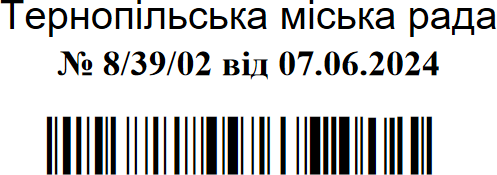 